Travail à faireAprès avoir lu le document, répondez aux question suivantes :Quelles sont les trois grandes catégories de flux financiers à prendre en compte ?Qu’appelle-t-on des coûts fixes et pourquoi sont-elles assez faciles à estimer ?Quels sont les éléments susceptibles d’interférer sur les charges variables et pourquoi sont-elles plus difficiles à évaluer ?Pourquoi l’entreprise doit prévoir une marge de sécurité dans son budget ?Doc.  5 étapes pour élaborer votre budget annuelSource : https://solutions.lesechos.fr/Pour qu’une entreprise soit performante, il est capital qu’un budget serré soit élaboré chaque année. La budgétisation devient essentielle pour rester sur le droit chemin et donner du sens à chaque action menée durant l’année. De quelle somme d’argent disposez-vous ? Que pouvez-vous dépenser ? Comment ? Pour quoi ? Pour quels résultats escomptés ?Budgéter votre année, c’est aussi prévoir la réussite des mois futurs et faciliter votre prise de décision. Ce budget peut être mis à jour plusieurs fois dans l’année, et garantir l’atteinte des objectifs sur le long terme.L’estimation des ventes et des revenusSi vous êtes à la tête de votre entreprise depuis quelques années, l’estimation des ventes annuelles et plutôt simple. Quel chiffre d’affaires pensez-vous réaliser sur la base des années précédentes et en fonction du contexte actuel ? Si vous démarrez votre activité, une étude de marché vous permet d’envisager plus facilement les ventes que vous effectuerez.La prise en compte des coûts fixesQuelles sont les dépenses récurrentes sur l’année ? Ce sont tous les coûts prévisibles :Les salaires de vos collaborateurs ;Le loyer de vos bureaux ;Le remboursement de vos prêts ;Les assurances ;Les frais d’abonnement (téléphonie, internet, etc.) ;Etc.L’évaluation des coûts variablesComme son nom l’indique, un coût variable est une dépense qui peut évoluer au fil de l’année et de l’activité, sur laquelle vous n’avez pas forcément de contrôle. Il peut s’agir du coût des matières premières. Par exemple, les entreprises du monde entier ont dû faire face à une augmentation très importante du coût des matières premières à la suite de la guerre en Ukraine, tout comme des coûts liés à l’énergie.Mais il est aussi question de penser aux frais engagés pour vos opérations marketing et communication, vos frais de transport, etc. Ils varient en fonction des projets, du moment où ils voient le jour.La prévision de coûts ponctuelsUn budget permet de sécuriser l’entreprise financièrement en prévoyant, notamment, une somme allouée aux coûts ponctuels. Il s’agit des dépenses qui ne sont pas forcément prévues mais pour lesquelles vous aurez des liquidités : l’achat de matériel, la réparation d’une machine, etc. Ici, vous jouez la sécurité en mettant de côté de l’argent en cas de besoin.La définition du budget annuelUne fois toutes ces informations renseignées, vous serez en mesure d’établir votre budget prévisionnel sur l’année en sachant plus ou moins exactement ce que vous allez gagner, ce que vous allez dépenser.Plusieurs fois par an, en fonction de l’actualité, du contexte mais aussi de votre business, vous pouvez réajuster votre budget et mettre en place de nouvelles actions pour booster vos ventes ou au contraire poursuivre sur votre lancée si les objectifs sont atteints.La budgétisation mensuelle permet, quant à elle, de prendre en compte la saisonnalité de votre activité, et d’envisager plus ou moins de dépenses ou de revenus en fonction des événements majeurs de l’année.RéponsesQuelles sont les trois grandes catégories de flux financiers à prendre en compte ?Qu’appelle-t-on des coûts fixes et pourquoi sont-elles assez faciles à estimer ?Quels sont les éléments susceptibles d’interférer sur les charges variables et pourquoi sont-elles plus difficiles à évaluer ?Pourquoi l’entreprise doit prévoir une marge de sécurité dans son budget ?Réflexion 2 – Comment créer un budget prévisionnelRéflexion 2 – Comment créer un budget prévisionnelRéflexion 2 – Comment créer un budget prévisionnelDurée : 20’ou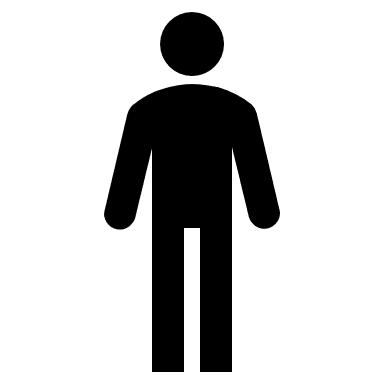 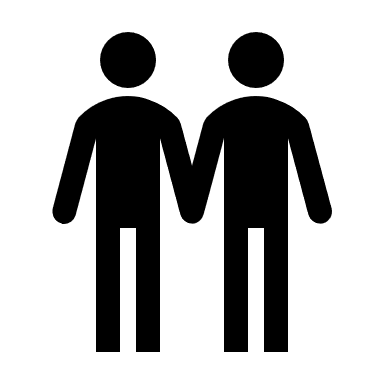 Source